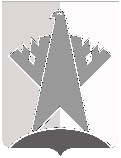 ДУМА СУРГУТСКОГО РАЙОНАХанты-Мансийского автономного округа - ЮгрыРЕШЕНИЕ«22» ноября 2019 года                                                                                                               № 762     г. СургутДума Сургутского района решила:1.	Внести в решение Думы Сургутского района от 18 мая 2018 года № 453 «Об утверждении Положения о департаменте жилищно-коммунального хозяйства, экологии, транспорта и связи администрации Сургутского района» следующие изменения:1) раздел 3 приложения к решению дополнить новым пунктом 50 следующего содержания: «50. Организует снос жилых домов, приспособленных для проживания строений и нежилых строений (зданий, сооружений), находящихся в муниципальной собственности Сургутского района.»;2) пункт 50 раздела 3 приложения к решению считать пунктом 51.2.	Решение вступает в силу с 01 января 2020 года.Председатель Думы Сургутского района 				                                           А.П. СименякО внесении изменений в решение Думы Сургутского района от 18 мая 2018 года  № 453 «Об утверждении Положения о департаменте жилищно-коммунального хозяйства, экологии, транспорта и связи администрации Сургутского района» 